15.05 10 класс литератураТема. Повторение. А.С. Пушкин. Образно-тематическое богатство и художественное совершенство пушкинской лирики1Посмотрите видео по ссылке https://youtu.be/OrduX12UEyg2.Рассмотрите таблицы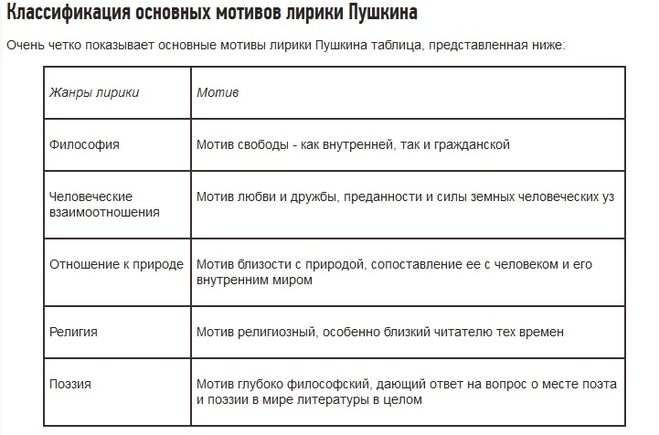 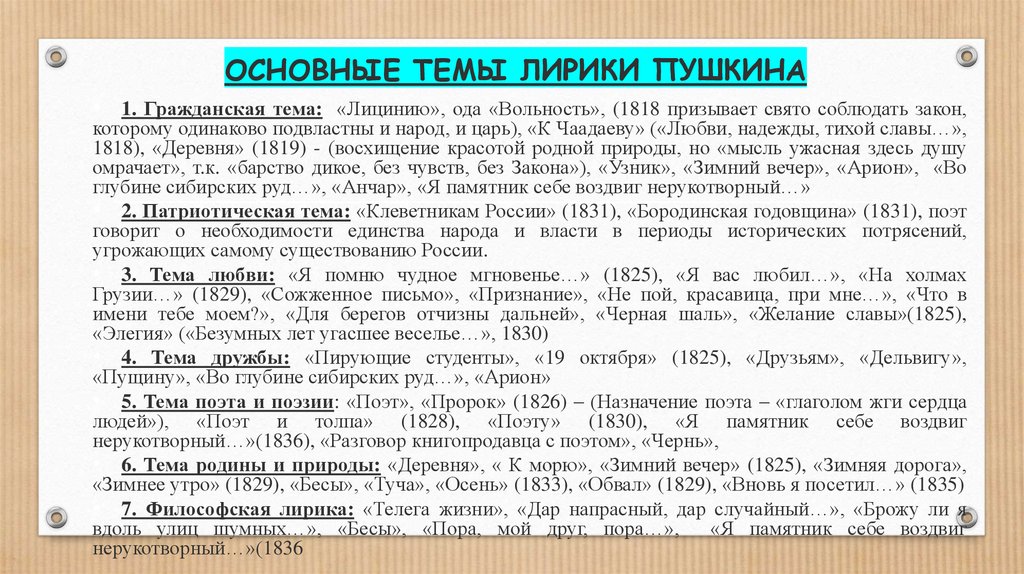 3.Первую таблицу записать, из второй записать темы с двумя примерами